Z KULTURĄ ZA PAN BRAT (6.04-9.04.2021)Witajcie Drogie Prosiaczki! 1. Zabawa powitalna "Masaż na dobry humor" Żeby było nam wesoło – masujemy swoje czoło. 
Raz i dwa, raz i dwa – każdy ładne czoło ma. 
Potem oczy, pod oczami i pod nosem, pod wargami. 
Język w górę raz i dwa – ładny język każdy ma. 
Tu jest głowa, a tu uszy – trzeba swoje uszy ruszyć. 
Raz i dwa, raz i dwa – dwoje uszu każdy ma. 
Powiedz: mama, tata, lala, i zaśpiewaj: la-la-la-la. 
Otwórz buzię, zamknij buzię, pokaż wszystkim oczy duże.
 Pogłaszcz główkę ładną swoją i policzki, brodę, czoło. 
Poszczyp lekko całą twarz i już dobry humor masz!2. Posłuchajcie uważnie dzisiejszego wiersza...„Krowa w kinie” (Juliusz Wasilewski)Pewna krowa w kapeluszu poszła raz do kina –
patrzy w ekran, gębą rusza, i cukierki wcina.
Tuż za krową z miną wściekłą siedział koń w sandałach –
nic nie widział, bo mu ekran krowa zasłaniała.
Więc powiedział koń do krowy pukając ją w plecy:
zdejmij ten kapelusz z głowy, zasłania mi przecież
- Kto mnie puka?! – krowa rzekła, spojrzała na konia,
po czym się zerwała z krzesła wielce przestraszona.
- O, koń w kinie! Rany boskie! – wykrzyknęła z trwogą
i uciekła gdzie pieprz rośnie podwinąwszy ogon.
Teraz kogo spotka w gminie, tak go pyta zaraz:
- A widziałeś konia w kinie, w dodatku w sandałach?!3. Spróbujmy odpowiedzieć na kilka pytań!-Jakie zwierzątka były w wierszu? (krowa i koń)-Dokąd poszła krowa? (do kina)-Kto przeszkodził krowie w oglądaniu filmu? (koń) Dlaczego? (Krowa zasłaniała ekran kapeluszem i koń nic nie widział)-Co zrobiła krowa, gdy koń zwrócił jej uwagę? (Przestraszyła się i uciekła)4. A czy wiecie, czym jest kino? A może już tam kiedyś byliście? Popatrzcie na obrazki poniżej!1. Kino to takie miejsce, w którym wyświetla się filmy i bajki na bardzo dużym ekranie.2. W kinie jest wielki ekran na całą ścianę. Jest o wiele większy, niż telewizor!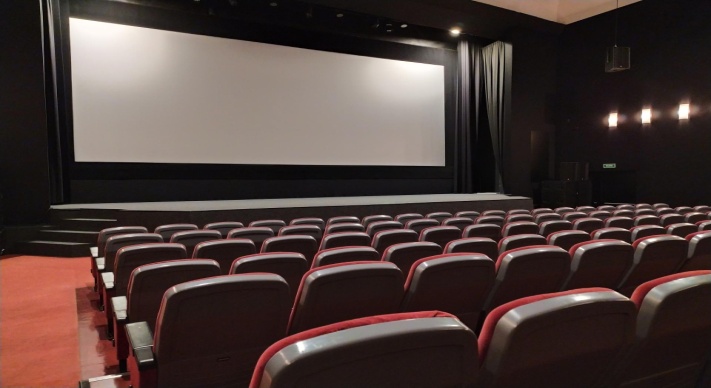 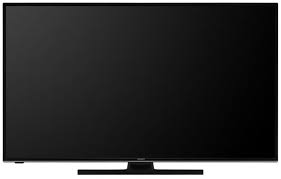 3. W kinie, na ekranie, wyświetlane są bajki i filmy.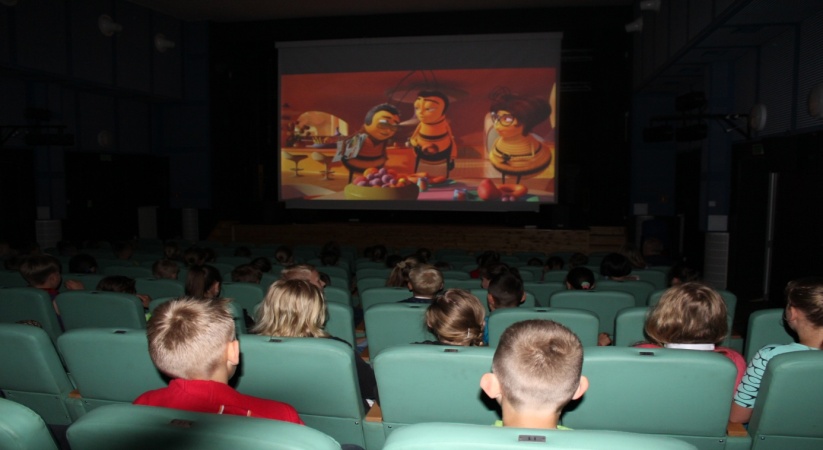 4. W kinie widzowie siedzą na miękkich fotelach.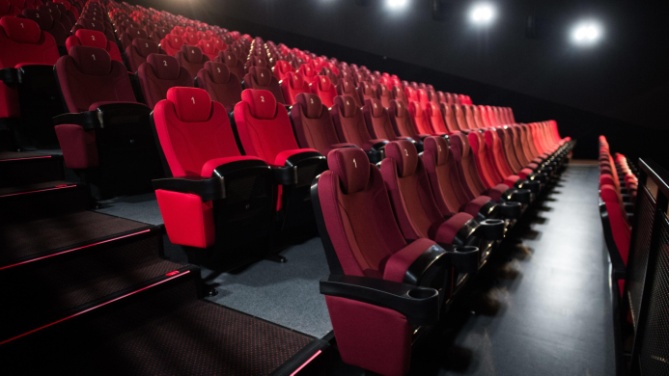 5. W kinie, gdy wyświetlana jest bajka, albo film, gaszone są światła. Jest naprawdę ciemno! Ale wtedy lepiej widać, co jest na ekranie.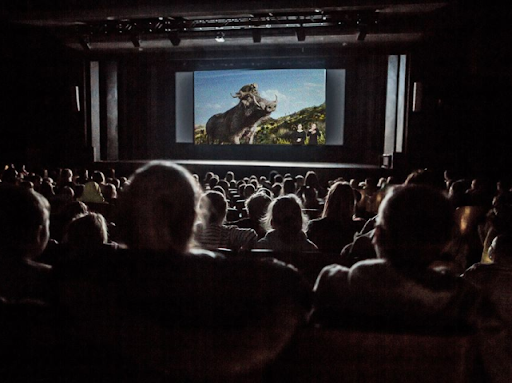 6. W kinie widzowie mogą jeść i pić oraz głośno się śmiać! 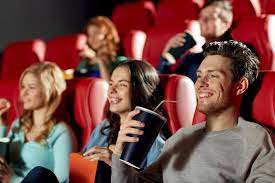 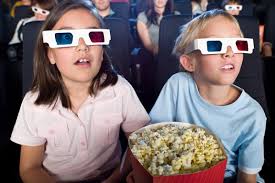 7. W kinie czasami musimy założyć okulary 3 D, żeby lepiej widzieć. Popatrzcie, szkła mają różne kolory. Pamiętacie, jakie to kolory? (niebieski i czerwony)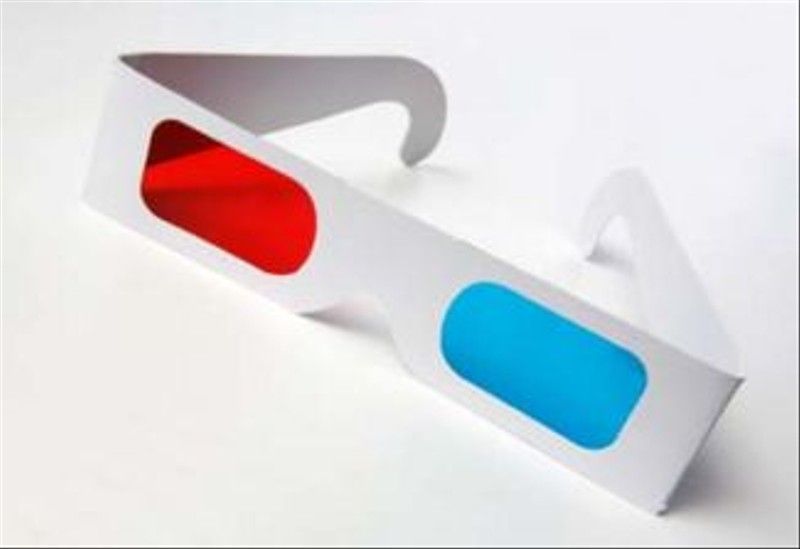 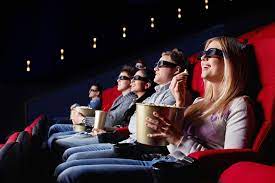 8. Aby obejrzeć w kinie bajkę, każdy widz musi mieć swój bilet. Można go kupić w kasie biletowej.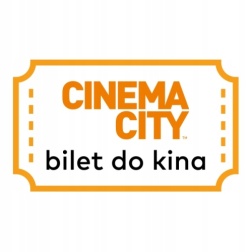 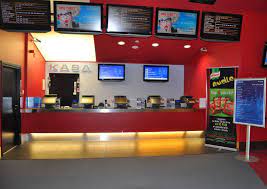 5. Wiemy już, czym jest kino i do czego służy! Spróbujcie teraz wybrać obrazki, które ukazują, czego NIE WOLNO ROBIĆ w kinie...Odpowiedź: W kinie NIE WOLNO zostawiać bałaganu, ani wyrzucać papierków. Nie wolno także krzyczeć, ani rozmawiać głośno przez telefon. 6. Praca w książkach- str. 26.7. Dodatkowo możecie obejrzeć dwa krótkie filmiki!Wizyta w kinie- to strasznie proste ( https://www.youtube.com/watch?v=GCc336fbNN8)Jak powstaje film (https://www.youtube.com/watch?v=s4XU6REirxc)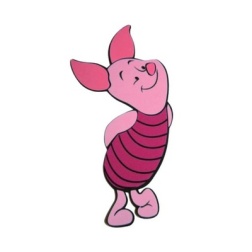 Środa, 7.04.2021 r. - "W kinie"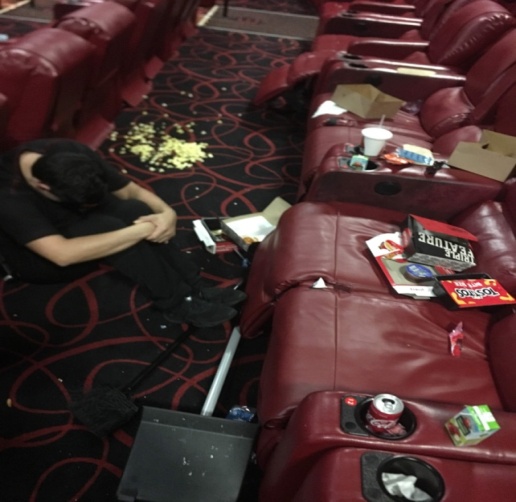 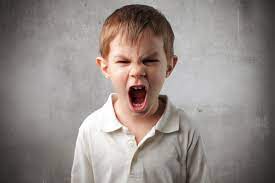 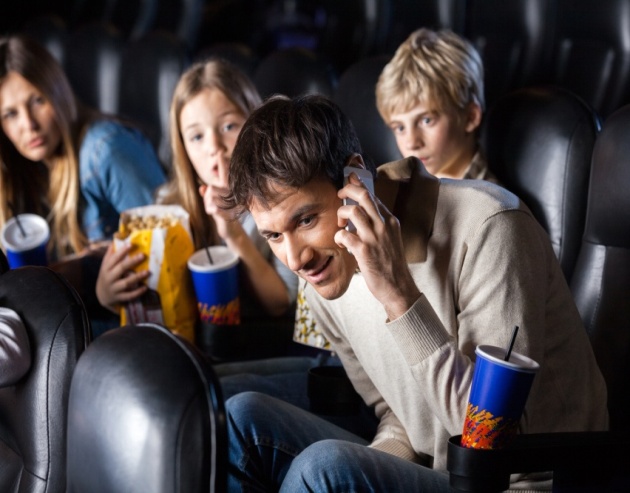 